   Отчет о проведении мероприятий по предупреждению травматизма в зимний период «Гололед – предупреждение детского травматизма»                   1 младшей группе «Теремок»                         (Воспитатели Ушакова О.В. Шульгина Е.В 2023.г.)С наступлением зимы потенциальных опасностей на улице становится больше, следовательно, актуальна проблема формирования у детей навыков безопасного поведения в зимнее время года.Мы, взрослые, должны не просто оградить ребенка от опасностей, которые встречаются в зимнее время года, а подготовить к возможной встрече с ними, привить им навыки безопасного поведения. Создавая условия для воспитания культуры безопасного поведения у дошкольников в зимнее время года, необходимо содействовать овладению каждым ребенком навыками безопасного поведения на зимних прогулках в процессе бытовой, игровой, двигательной, коммуникативной и других видов деятельности. Цель: формировать у детей культуру безопасного поведения на улице в зимний период времени. Напомнить родителям правила безопасного поведения в гололед.Задачи:-Дать детям первоначальные знания о правилах безопасного поведения в природе в зимний период.-Выработать навыки сознательного отношения к соблюдению правил безопасного поведения зимой на улице.-Приобщать детей к правилам безопасного поведения во время зимних игр.-Развивать способности у детей к предвидению возможной опасности.-Развивать умение детей обращаться за помощью к взрослым.-Развивать интерес детей к собственной безопасности.-Привлечь родителей к проблеме формирования у детей элементарных представлений о безопасности в зимнее время года. В ходе по предупреждению травматизма в зимний период «Гололед- предупреждение детского травматизма» была проведена работа с детьми, через различные виды деятельности. Это и игровая деятельность, продуктивная деятельность, образовательная деятельность.Проведена работа с детьми через различные виды деятельности:I Беседы:1.Тема: «Зимние дороги».Цель: учить детей соблюдать правила безопасности на дороге в мороз.2.Тема: «Зимние дороги».Цель: учить детей соблюдать правила безопасности на дороге в мороз3.Тема: «Скользкая дорога или гололед».Цель: привитие навыков безопасного поведения на дороге в зимнее время; дать первичные представления детям, что скользкая дорога очень опасная; познакомить с сезонным явлением- гололед.4.Ситуативная беседа «Обходи скользкие места».Цель: формировать элементарные представления о гололеде, воспитывать умение вести себя при гололедеII. Рассматривание картинок, беседа: 1.Тема: «Как избежать неприятностей».Цель: учить правильному поведению зимой на улице.2. Тема: «Осторожно: санки, лыжи и коньки».3. Тема: Опасности зимы».III. Прогулка наблюдение и беседа 1.Тема: «Опасные места на участке».Цель: обратить внимание детей, что на территории детского сада и за ее пределами из-за перепада температур образовался гололед, надо быть внимательными и острожными. 2. Тема: «Скользкая дорога».Цель: познакомить детей с правилами безопасного поведения при гололеде.3. Тема: «Чем опасны сосульки?».Цель: учить детей быть внимательными, не ходить под крышами и навесами в зимнее время года.4. Тема: «Опасные места на участке».Цель: обратить внимание детей, что на территории детского сада и за ее пределами из-за перепада температур образовался гололед, надо быть внимательными и острожными.IV.Чтение художественной литературы:1.Чтение стихотворения В. Берестова «Гололедица».2. Чтение рассказа Н. Носова «На горке».3.Отгадывание загадок: о зиме, снеге, сосульках.4. Чтение русской народной песенки «Как на тоненький ледок».V.Подвижные игры.1. Под. игра: «Ты мороз, мороз».Цель: учить выполнять простые движения, соответствующие словам стихотворения.2. Игра-беседа: «Метель-пурга».Цель: дать детям знания о правилах поведения во время метели, развивать силу голоса.VI. Дидактическая игра 1.Тема: «Можно - нельзя». 2. Тема: «Основы безопасности на прогулке». VII. Худ. эстет. деятельность: Тема: «Сосульки на крыше». VIII. Просмотр мультфильма «Смешарики. Азбука безопасности».           Просмотр презентации Презентация «Правила зимней безопасности»В период проведения мероприятий по предупреждению травматизма в зимний период была проведена и работа с родителями. Для родителей были оформлены папки-передвижки и памятки по теме, проведены беседы и консультации.Работа с родителями:Индивидуальные консультации по запросу родителей.1.Папка-передвижка «Осторожно, гололёд».2.Памятка «Гололедица».Итог:По итогам недели безопасности воспитателями подготовлен небольшой фотоотчёт.В ходе проведения недели безопасности дети получили знания о правилах безопасного поведения в зимний период, у детей появился интерес к соблюдению правил собственной безопасности, дети с удовольствием рассматривали иллюстрации и играли в дидактические игры, на прогулке дети активно рассматривали и участвовали в обсуждении о том, что такое гололедица и как нужно вести себя на опасных участках дороги.                  Папка-передвижка «Осторожно, гололед»   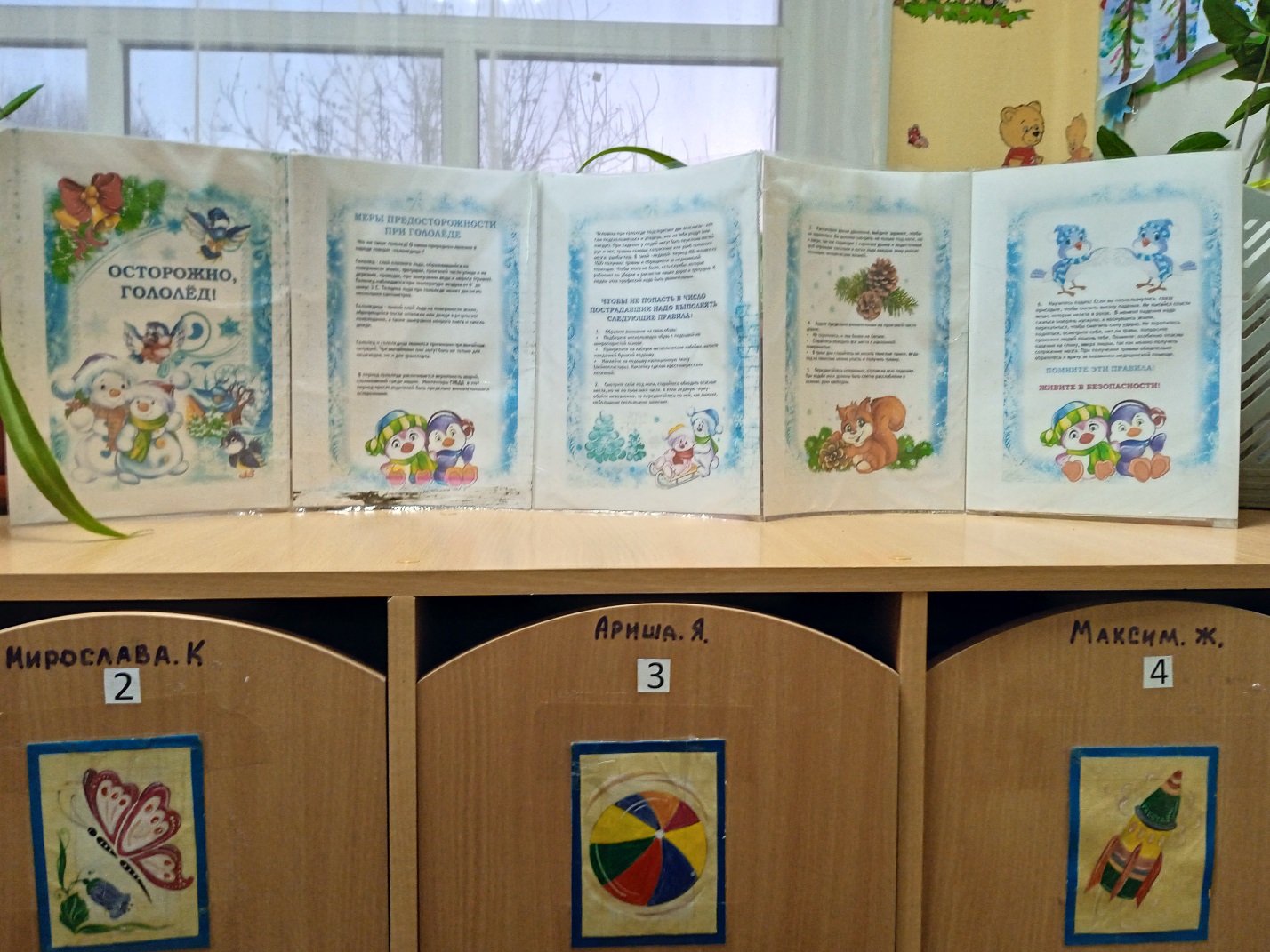                             Памятки родителям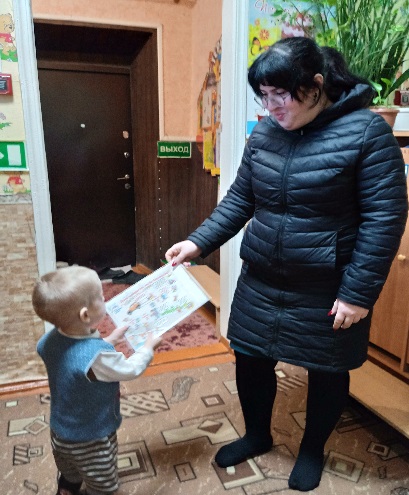 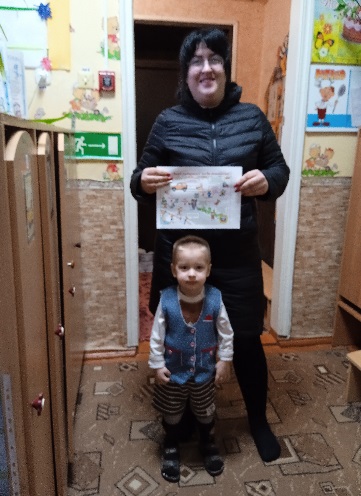 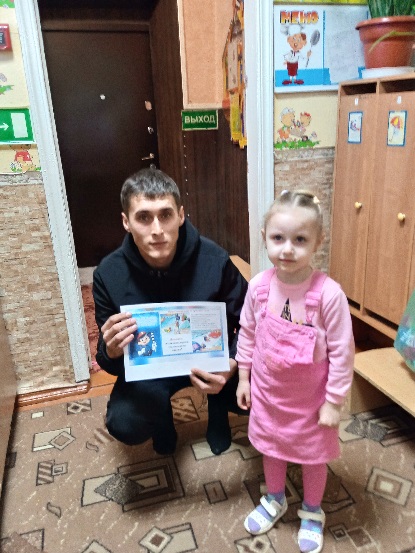                            Жаров Максим с мамой                            Дигальцева Арина с папой.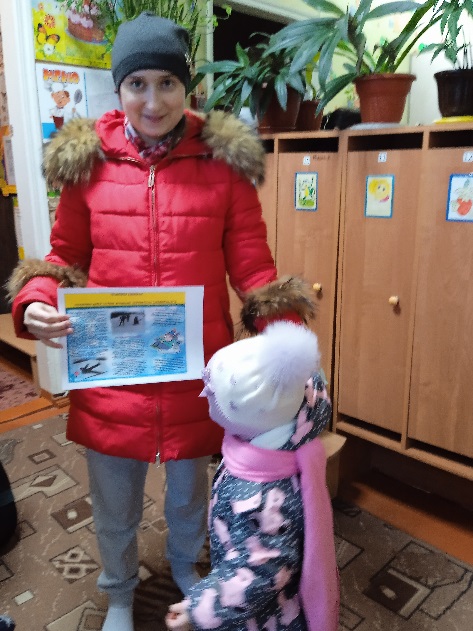 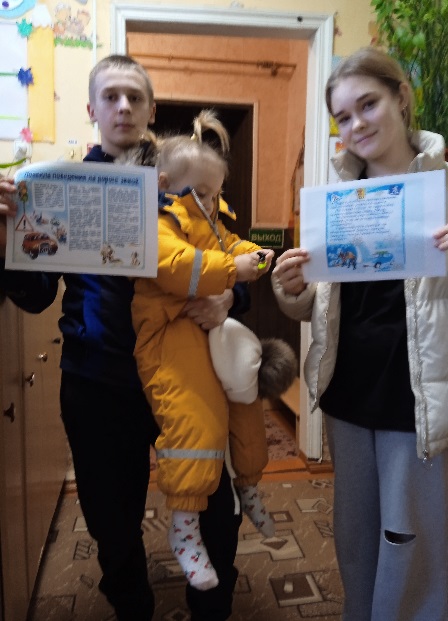                            Марьина Лиза с мамой.           Калмыкова Мирослава.                                                                20223.г